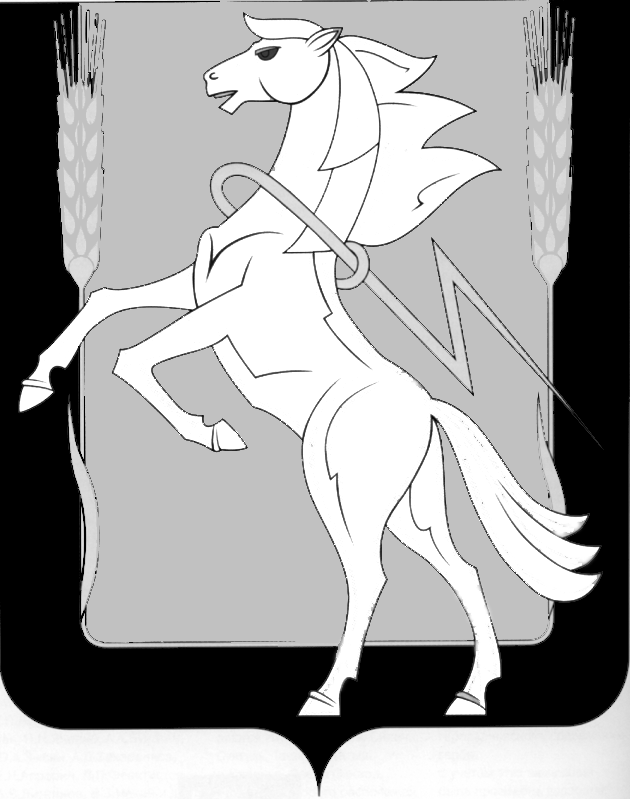 СОБРАНИЕ ДЕПУТАТОВ СОСНОВСКОГО МУНИЦИПАЛЬНОГО РАЙОНАШЕСТОГО СОЗЫВАРЕШЕНИЕ от « 20 » апреля 2022 года № 305    В соответствии с Федеральным законом от 06.10.2003г. №131-ФЗ «Об общих принципах организации местного самоуправления в Российской Федерации», Законом Челябинской области от 29.01.2009г. №353-ЗО «О противодействии коррупции в Челябинской области», Уставом Сосновского муниципального района, Собрание депутатов Сосновского муниципального района шестого созыва РЕШАЕТ: Утвердить Порядок принятия решения о применении к депутату, Главе района мер ответственности, указанных в части 7.3-1 статьи 40 Федерального закона «Об общих принципах организации местного самоуправления в Российской Федерации».2.  Направить настоящее Решение Главе Сосновского муниципального района для подписания и опубликования.3. Опубликовать настоящее Решение в информационном бюллетене «Сосновская Нива» и разместить на официальном сайте органов местного самоуправления Сосновского муниципального района www.chelsosna.ru в сети «Интернет». 4.  Настоящее Решение вступает в силу с момента его опубликования.Глава Сосновского                                               Председатель Собраниямуниципального района                                      депутатов Сосновского                                                                                муниципального района  ___________Е.Г.Ваганов                                      __________Г.М. ШихалёваПриложение к Решению Собрания депутатов Сосновского муниципального районаот « 20 » апреля 2022г. № 305Порядок принятия решения о применении к депутату, главе района мер ответственности, указанных в части 7.3-1 статьи40 Федерального закона «Об общих принципах организации местного
самоуправления в Российской Федерации»Порядок принятия решения о применении к депутату, Главе района мер ответственности, указанных в части 7,3-1 статьи 40 Федерального закона от 06.10.2003г. №131-ФЗ «Об общих принципах организации местного самоуправления в Российской Федерации» (далее - Порядок) определяет процедуру принятия решения о применении мер ответственности к депутату, Главе района (далее — лицо, замещающее муниципальную должность).К лицу, замещающему муниципальную должность, представившему недостоверные или неполные сведения о своих доходах, расходах, об имуществе и обязательствах имущественного характера, а также сведения о доходах, расходах, об имуществе и обязательствах имущественного характера своих, супруги (супруга) и несовершеннолетних детей, если искажение этих сведений является несущественным, могут быть применены следующие меры ответственности:предупреждение;освобождение депутата от должности в Собрании депутатов  с лишением права занимать должности в Собрании депутатов  до прекращения срока полномочий;освобождение от осуществления полномочий на постоянной основе с лишением права осуществлять полномочия на постоянной основе до прекращения срока его полномочий;запрет занимать должности в Собрании депутатов до прекращения срока его полномочий;запрет исполнять полномочия на постоянной основе до прекращения срока его полномочий.При поступлении в Собрание депутатов Сосновского муниципального района заявления Губернатора Челябинской области, предусмотренного пунктом 11 статьи 3-6 Закона Челябинской области от 29.01.2009г. №353-ЗО «О противодействии коррупции в Челябинской области» (далее - заявление), Председатель Собрания депутатов Сосновского муниципального района в 3-дневный срок направляет заявление в Комиссию Собрания депутатов по контролю за достоверностью сведений о доходах, об имуществе и обязательствах имущественного характера, представляемых  гражданами, претендующими на замещение муниципальной должности, и лицами замещающими (занимающими) муниципальные должности Сосновского муниципального района, а также соблюдения ограничений и запретов, установленных законодательством Российской Федерации (должностному лицу органа местного самоуправлению, ответственному за работу по профилактике коррупционных и иных правонарушений (далее — Комиссия).Комиссия рассматривает все обстоятельства, являющиеся основанием для применения мер ответственности к лицу, замещающему муниципальную должность, и направляет рекомендации в Собрание депутатов Сосновского муниципального района о применении к лицу, замещающему муниципальную должность, одной из мер ответственности, предусмотренных частью 7.3-1 статьи 40 Федерального закона от 06.10.2003 №131-ФЗ «Об общих принципах организации местного самоуправления в Российской Федерации» в течение 30-ти рабочих дней со дня поступления заявления Губернатора Челябинской области.При определении меры ответственности комиссией учитываются: 1) характер совершенного коррупционного правонарушения, его тяжесть,обстоятельства, при которых оно совершено;2) предшествующие результаты исполнения лицом, замещающим муниципальную должность, своих должностных полномочий, соблюдение им других ограничений, запретов и обязанностей, установленных в целях противодействия коррупции.Вопрос о применении к лицу, замещающему муниципальную должность, меры ответственности, предусмотренной частью 7.3-1 статьи 40 Федерального закона от 06.10.2003 №131-ФЗ «Об общих принципах организации местного самоуправления в Российской Федерации», принимается в соответствии с рекомендациями Комиссии открытым простым голосованием большинством голосов от установленной численности депутатов Собрания депутатов Сосновского муниципального района в порядке, определенном Регламентом работы Собрания депутатов Сосновского муниципального района, и оформляется решением Собрания депутатов Сосновского муниципального района.Если в результате голосования Собрание депутатов Сосновского муниципального района отклонило рекомендации Комиссии, вопрос возвращается в соответствующую Комиссию для повторного рассмотрения.В результате повторного рассмотрения Комиссия в течение 14-ти рабочих дней определяет перечень мер ответственности, которые могут быть применены к лицу, замещающему муниципальную должность, и направляет перечень в Собрание депутатов Сосновского муниципального района.При повторном рассмотрении вопроса на заседании Собрания депутатов Сосновского муниципального района решение о применении к лицу, замещающему муниципальную должность, меры ответственности принимается простым открытым голосованием за каждую меру ответственности из указанного перечня либо за неприменение мер ответственности. Число голосов «против» в данном случае не выясняется. Депутаты Собрания депутатов Сосновского муниципального района вправе голосовать за применение одной меры ответственности либо за неприменение мер ответственности.К лицу, замещающему муниципальную должность, применяется мера ответственности, за которую проголосовало большинство депутатов, либо не применяются меры ответственности, если за неприменение мер ответственности проголосовало большинство депутатов.Уведомление о дате, времени и месте рассмотрения вопроса о применении мер ответственности вручается лицу, замещающему муниципальную должность, лично либо направляется посредством электронной почты, почтовой связи не позднее чем за 5 рабочих дней до даты заседания Собрания депутатов Сосновского муниципального района, на котором запланировано рассмотрение указанного вопроса.Неявка лица, замещающего муниципальную должность, своевременно извещенного о дате, времени и месте рассмотрения вопроса о применении к нему меры ответственности, не препятствует рассмотрению заявления.Депутат Собрания депутатов Сосновского муниципального района, в отношении которого рассматривается вопрос о применении меры ответственности, участие в голосовании не принимает.Собрание депутатов Сосновского муниципального района принимает решение о применении меры ответственности в отношении лица, замещающего муниципальную должность, не позднее трех месяцев со дня поступления заявления Губернатора Челябинской области.Решение о применении к депутату Собрания депутатов Сосновского муниципального района меры ответственности принимается с учетом характера совершенного коррупционного правонарушения, его тяжести, обстоятельств, при которых оно совершено, а также с учетом особенностей личности правонарушителя, предшествующих результатов исполнения им своих должностных обязанностей (полномочий), соблюдения им других ограничений, запретов и обязанностей, установленных в целях противодействия коррупции.За представление за отчетный период недостоверных или неполных сведений о доходах, расходах, об имуществе и обязательствах имущественного характера, если искажение этих сведений является несущественным, к лицу, замещающему муниципальную должность, может быть применена только одна мера ответственности.Копия решения Собрания депутатов Сосновского муниципального района о применении меры ответственности в течение 10-ти рабочих дней со дня его принятия вручается лично либо направляется посредством электронной почты, почтовой связи лицу, в отношении которого рассматривался вопрос.Копия решения Собрания депутатов Сосновского муниципального района о применении мер ответственности в течение	10-ти рабочих дней со дня егопринятия направляется Губернатору Челябинской области.О порядке принятия решения о применении к депутату, Главе района мер ответственности, указанных в части 7.3-1 статьи 40 Федерального закона «Об общих принципах организации местного самоуправления в Российской Федерации»